ARTIK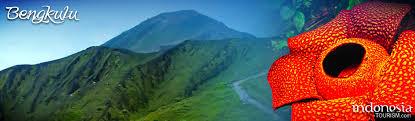 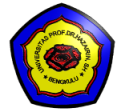 SUSUNAN DEWAN REDAKSIKetua PenyuntingDr. Edwar, M.Pd.Sekretaris PenyuntingDr. Yanmesli, M.Pd.Mitra  BestariProf. Dr. H. Syanurdin, M. Pd.Prof. Dr. Ir. Bambang S., Dipl. GIS, M. Si.Prof. Dr. Syafri Anwar, M. Pd.Dr. Paus Iskarni, M. Pd.Dr. Trisna Ningsih, M. Pd.Dr. Tien Aminatun, M. Si.Penyunting PelaksanaDr. Zairin, M.Pd.Drs. Warsa Sugandi, M.Pd.Drs. Dihamri, M.Si.Dra. Haimah, M.Pd.Dedi Guntar, S.Pd. M.Si.Drs. Nofirman, M.T.Dra. Nurmintan Silaban, M.Pd.Team RedaksiFevi Wira Citra, S.Si. M.Pd.Supriyono, S.Pd. M.Pd.Mirna Yunita, S.Pd. M.Pd.Periode TerbitBulan Juni dan DesemberKATA PENGANTAR Puji syukur kehadirat Allah SWT senantiasa penulis ucapkan atas segala rahmat dan hidayah-Nya yang telah dilimpahkan kepada kita semua, sehingga Jurnal Georafflesia ini dapat terselesaikan dengan baik dan merupakan edisi ketiga terbitan. Artikel tulisan ini memuat tulisan-tulisan ilmiah dari hasil penelitian dengan risert yang berorientasi pada Ilmu Pendidikan, Pendidikan Geografi, Geografi Fisik dan Geografi Sosial. Pada kesempatan ini penulis menyampaikan bahwa dalam artikel terbitan Vol 3 No 1 Tahun 2018 Jurnal Georafflesia ini merupakan terbitan hasil dari pengabdian Dosen-Dosen FKIP Unihaz dengan tema “Penulisan Artikel bagi Guru-Guru, Kepala Sekolah dan Pengawas di Jurnal Nasional” yang dilakukan di Kabupaten Seluma dan Kabupaten Bengkulu Utara. Maka dalam hal ini publikasi pada Volume ini hasil dari kegiatan pengabdian dengan penulis/autor adalah Guru, Kepala Sekolah dan Pengawas Diknas Kabupaten Seluma dan Bengkulu Utara.  Jurnal Georafflesia  ini disusun oleh team pada Program Studi Pendidikan GeografiFakultas Keguruan dan Ilmu Pendidikan Universitas Prof. Dr. Hazairin, S.H agar mudah di mengerti dan dipahami oleh pembaca terkait dengan penelitian-penelitian berorientasi pada Ilmu Pendidikan, Pendidikan Geografi, Geografi Fisik dan Geografi Sosial. Sehinggga pembaca memahami tujuan diterbitkanya hasil-hasil penelitian ini, kemudian dapat dijadikan kajian lanjutan untuk melakukan penelitian berikutnya. Penulis juga menyadari bahwa tanpa bantuan dari berbagai pihak yaitu Mitra Bestari Dan Penyunting Pelaksana yang telah meluangkan waktu untuk mereview artikel ini, Jurnal Georafflesia ini tidak akan terselesaikan dengan baik. Oleh karena, pada kesempatan ini penulis mengucapkan banyak terima kasih kepada pihak-pihak yang telah banyak membaantu dalam penyelesaianya.Akhirnya kepada segenap pembaca, penulis mohon maaf yang sedalam-dalamnya jika terdapat kesalahan dan kekurangan dalam penulisan jurnal. Mudah-mudahan Jurnal Georafflesia  dapat memberikan manfaat bagi kita semua, khususnya mahasiswa Program Studi Geografi FKIP Unihaz Bengkulu. Kritik dan Saran yang sifatnya membangun sangat penulis harapkan dari pembaca guna penyempurnaan penulisan Jurnal Georafflesia pada periode terbit berikutnya.Bengkulu, Juni 2018Penulis,dtoTeam EditorDAFTAR ISIVol. 3. No. 1. Desember 2018		   	                     P-ISSN : 2541-125X							                     E-ISSN : 2614-4781HALAMAN SAMPUL  		         iSUSUNAN DEWAN PENYUNTING  		        iiKATA PENGATAR 	        	iiiDAFTAR ISI 		       ivPeran Guru Dalam Pengembangan Karakter PembelajarZairin 		1-11Studi Karakter Peduli Lingkungan Pantai Di Desa Tepi Laut Kabupaten Bengkulu UtaraNofirman 		12-27Penelitian Tindakan Kelas (PTK) Bagi Mgmp Geografi di Provinsi Sumatera BaratRahmaneli dan Nofrion 		28-36Miskonsepsi Pada Materi Litosfer Untuk Mengungkap Pemahaman Konsep Siswa Kelas X Di SMA Negeri 8 Kota BengkuluYanmesli  		37-48Wisata Ramah Lingkungan Di Kawasan MandehYudi Antomi, Sri Mariya, Lailatur Rahmi 		49-55Pemanfaatan Citra Landsat 8 Untuk Pemetaan Ekosistem Mangrove Di Kota PadangDeded Chandra, Hendry Frananda 		56-63Analisis Pengelolaan Lingkungan Terhadap Kerantanan Kondisi Sempadan Sungai Musi Sebagai Ekosistem Di Kecamatan Gandus Kota Palembang Helfa Septina,  Mega Kusuma Putri, Ratna Wulandari Daulay 		64-75Tingkat Bahaya Banjir  Dalam Mitigasi Bencana Banjir Di DAS Sungai BengkuluFevi Wira Citra, Supriyono, Edwar, Warsa Sugandi 		76-85-0-FORMAT SURAT BERLANGGANAN................., .......Bulan  20...Lampiran 	: 1 bukti transferPerihal 	: Berlanggaran Jurnal GeorafflesiaKepada 	: Yth Ketua Penyunting 	  c.q Team Redaksi Jurnal Georafflesia	  Gedung FKIP Lantai 2 Universitas Prof. Dr. Hazairin, S.H	  di  _	          Bengkulu	Dengan HormatSehubungan dengan penerbitan Jurnal Georafflesia pada Program Studi Pendidikan Geografi FKIP Universitas Prof. Dr. Hazairin, S.H, maka saya mengajukan berlangganan Jurnal tiap periode terbitnya. Kemudian segala hal biaya yang dipersyaratkan telah saya bayarkan pada rekening BRI No. 561601004349533 a.n SUPRIYONO (bukti transfer terlampir).Demikian Pemesanan ini saya sampaikan, atas perhatian dan kerjasamanya diucapkan terima kasih.Pemesan,.......................................FORMAT PENULISAN ARTIKEL JURNALKetentuan dalam penulisan artikel Jurnal Georaflesia Program Studi Pendidikan Geografi Fakultas Keguruan dan Ilmu Pendidikan Universitas Prof. Dr. Hazairin,SH Bengkulu di buat agar memiliki keseragaman. Penulisan artikel jurnal umumnya mempunyai format berstandar internasional yang dikenal dengan AIMRaD, singkatan dari Abstract, Introduction, Material and Methods, Results, and Discussion atau Abstrak, Pendahuluan, Bahan dan Metode, Hasil dan Pembahasan. Format penulisan artikel secara umum tetap mengacu kepada format tersebut.Ketentuan Umum Penulisan Ketentuan untuk penulisan naskah artikel adalah sebagai berikut:Naskah ringkas diketik menggunakan tipe Times New Roman 12 poin dengan spasi 1,5 (line spacing = 1.5 lines).Ukuran kertas A4.Menggunakan format satu atau dua kolom (Jika halaman lebih dari 20 lembar), dan margins: last costum setting (top 2,5 cm; left 2,5 cm; bottom 2,5 cm; right 2,5 cm).Panjang naskah adalah 15-20 halaman, termasuk gambar, grafik atau tabel (ika ada).Struktur Dokumen Naskah RingkasNaskah terdiri dari bagian-bagian berikut ini:Judul Artikel Judul ditulis dengan menggunakan huruf Times New Roman 14 point (pt), cetak tebal, dengan spasi 1 dan ditempatkan simetris di tengah.Nama PenulisNama  penulis  ditulis tanpa menggunakan gelar. Nama  program  studi  dan  fakultas  (nama  lembaga)  ditulis  di  bawah  nama penulis. Email penulis pertama ditulis di bawah nama lembaga. Email ditulis dengan dan dicetak miring (italics). AbstrakAbstrak merupakan ikhtisar suatu tugas akhir yang memuat latar belakang atau permasalahan, tujuan, metode penelitian, hasil, dan kesimpulan. Abstrak ditulis dalam dua bahasa (bahasa Indonesia dan bahasa Inggris). Abstrak  bahasa  Inggris  diletakkan  setelah  abstrak  bahasa  Indonesia.  KataTeks abstrak ditulis dalam satu paragraf   yang terdiri dari 150 – 200 kata dengan spasi satu. Di bawah teks abstrak dicantumkan kata kunci (keyword) yang terdiri atas 3 sampai 5 kata dan/atau kelompok kata yang ditulis sesuai urutan abjad. Antara kata kunci dipisahkan oleh titik koma (;).Pendahuluan / Latar BelakangIsi bagian pendahuluan ditulis ringkas umumnya terdiri atas latar belakang masalah, permasalahan dan tujuan penelitian.Tinjauan TeoritisIsi bagian tinjauan teoritis ditulis ringkas, dan hanya teori yang benar-benar digunakan sebagai dasar penelitian.Metode PenelitianInformasikan secara ringkas mengenai materi dan metode yang digunakan dalam penelitian, meliputi subyek/bahan yang diteliti, alat yang digunakan, rancangan percobaan atau desain yang digunakan, teknik pengambilan sampel, variabel yang akan diukur, teknik pengambilan data, analisis dan model statistik yang digunakan.Hasil PenelitianIsi bagian hasil penelitian ditulis ringkas. Hasil penelitian dapat disajikan dengan dukungan tabel, grafik atau gambar sesuai kebutuhan, untuk memperjelas penyajian hasil secara verbal.PembahasanIsi bagian pembahasan ditulis ringkas, dikaitkan dengan teori dan jurnal yang digunakan. Kutipan yang diambil dari rerensi buku di bawah 10 tahunterakhir setelah penelitian.KesimpulanIsi bagian kesimpulan ditulis ringkas dan harus menjawab masalah penelitian.SaranIsi bagian saran ditulis ringkas. Berisi saran yang dapat dilakukan untuk penelitian selanjutnya dan saran-saran aplikatif (bila ada).Ucapan TerimakasihIsi bagian ucapan terimkasih ditulis ringkas. Berisi ucapan kepada pihak/instansi yang membantu dalam pengambilan data dan penyeseaian penelitian.Daftar ReferensiIsi bagian kepustakaan, hanya pustaka yang digunakan yang tertulis pada naskah ringkasAlamat Redaksi : Jalan Jend. A. Yani no. 01 telp.  (0736) 346512 no a.n team redaksi Supriyono Ahmad HP : 0852 6880 9880 Prodi Pendidikan Geografi FKIP Universitas Prof. Dr. Hazairin,SH Bengkulue mail : georaflesia@gmail.com/supriunihaz@gmail.com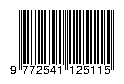 